41ª Semana da Química - 2023IFRJ – Campus Rio de Janeiro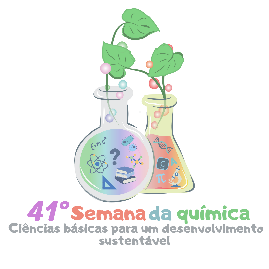 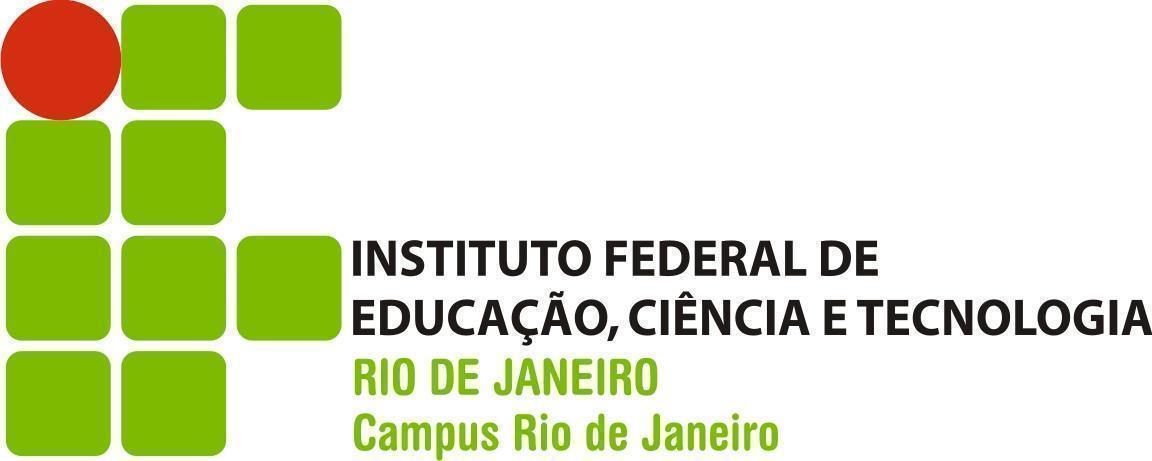 proposta de oficinas e workshopsproposta de oficinas e workshopsproposta de oficinas e workshopsproposta de oficinas e workshopsproposta de oficinas e workshopsproposta de oficinas e workshopsTÍTULO:  TÍTULO:  TÍTULO:  TÍTULO:  TÍTULO:  TÍTULO:  data(s) sugerida(s) de realizaçãohorário sugerido carga horária totalPré-RequisitosxxxxxxxxxEspaçoPúblico alvoRequer inscrição?vagas (mínimo)vagas (máximo)xxxxxx(    ) sim   (     ) nãoequipe proponente e equipe (incluindo o proponente principal)*Insira o número de linhas necessárias nome completoinstituição de origem/cargocontato (email)